Electronic Visit Verification (EVV) in Massachusetts: Stakeholder Dialogue Session #4Elder Services of Berkshire County – Pittsfield, MA, June 7, 2019Slide 2:Today’s AgendaEVV Overview & EVV Stakeholder Engagementhttps://www.mass.gov/info-details/electronic-visit-verification Topics for ReviewTopic 1:  Data Field for Alt-EVV Data AggregatorTopic 2:  Transmission of Data File for Alt-EVV Data AggregatorDialogue SessionsSlide 3:21st Century Cures Act mandates EVV useElectronic Visit Verification (EVV) refers to the technology a worker uses during a home visit to capture information about the services providedThe 21st Century Cures Act (federal law) requires EVV for the following Medicaid services:Personal care by 1/1/2020Home health by 1/1/2023EVV is required for Medicaid services but EOEA will be requiring it for EOEA Non-Medicaid services as wellSlide 4: EVV RequirementsTo meet federal requirements, EVV systems must verify:Type of service performed;Individual receiving the service;Date of the service;Location of service delivery;Individual providing the service; andTime the service begins and endsSlide 5: Massachusetts’ goals for EVV implementationEffective Compliance:  Provide an EVV system that complies with federal Medicaid requirements, minimizes burden on users, and does not disrupt the provision of servicesEfficiency:  Reduce administrative burden of paper timesheetsProgram Integrity: Reduce billing errors and unauthorized spendingSlides 6 & 7:Terms Used in Today’s SessionAlternate EVV or Alt. EVV – Refers to EVV systems used by provider agencies that are NOT the MyTimesheet EVV System.  These are “Alternative” EVV systems.API (Application Programming Interface) – One of two ways that data for alt-EVV systems can be submitted to the state EVV data aggregator.  API is an automated process.  Data submitted via API will need to be formatted with a JSON payload per the data layout described in the Alternate EVV Data Aggregation Technical Specification Document.Csv (comma-separated value) file – Format for one of two ways that data for alt-EVV systems can be submitted to the state EVV data aggregator.Data Aggregator – System that combines or “aggregates” EVV data from provider agencies.  Provider agencies using Alt. EVV systems will send their EVV data to Optum’s data aggregator.  MyTimesheet data will also flow into the data aggregator. Data File – File containing all the visit records being submitted to the Optum EVV Data Aggregator.Data Record – One row of the Data file.  Typically, one row represents one visit; however, if there are multiple services in a single visit, each row represents a different service.Data Upload – Manual process for uploading the .csv file to the Optum EVV Data Aggregator.MyTimesheet – Optum’s EVV system that can be used by provider agencies to collect EVV data.Optum – Vendor that EOHHS selected to provide the MyTimesheet & Data Aggregator EVV Systems. Slide 8: 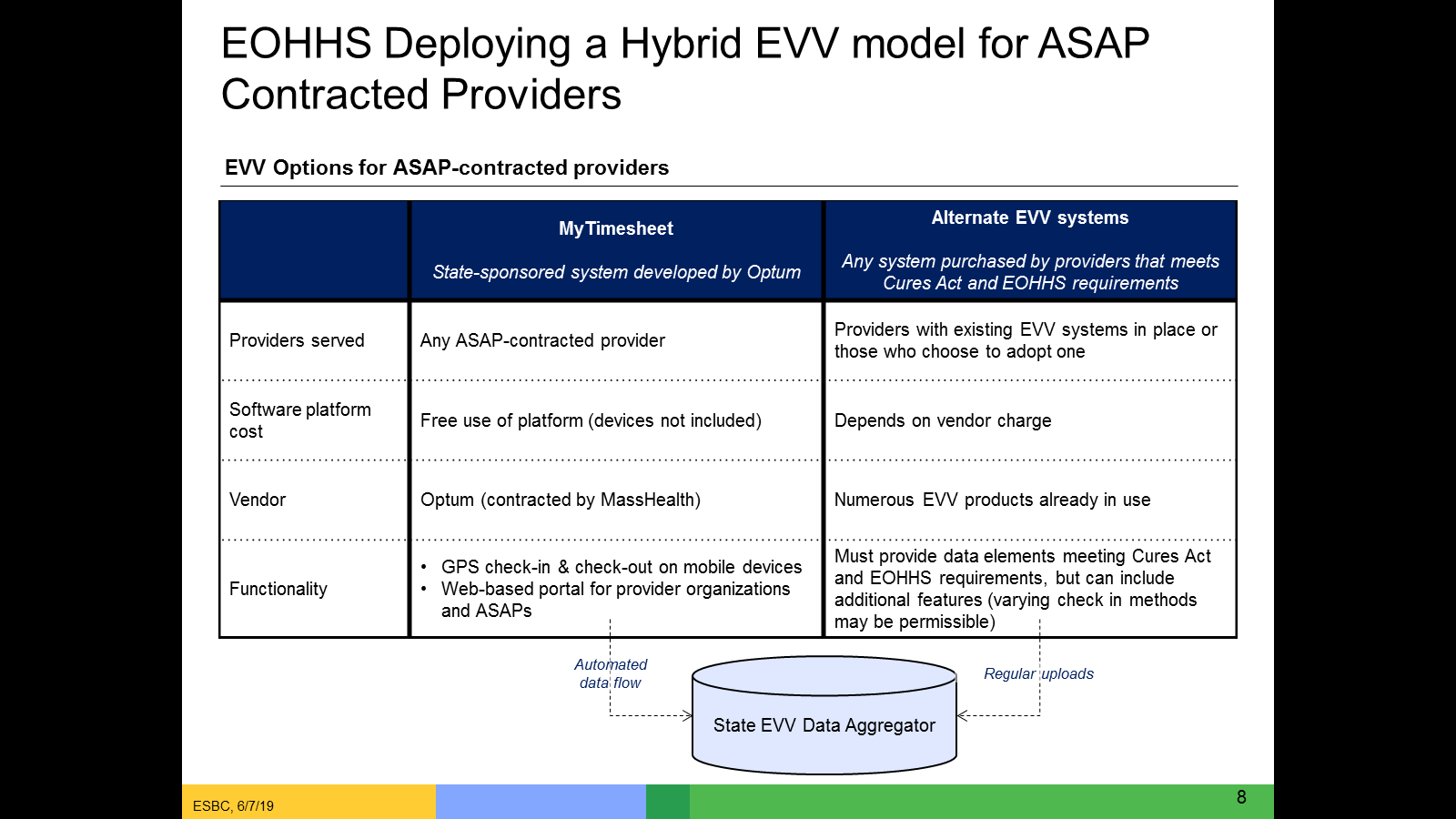 Slide 9:EVV Estimated Timeline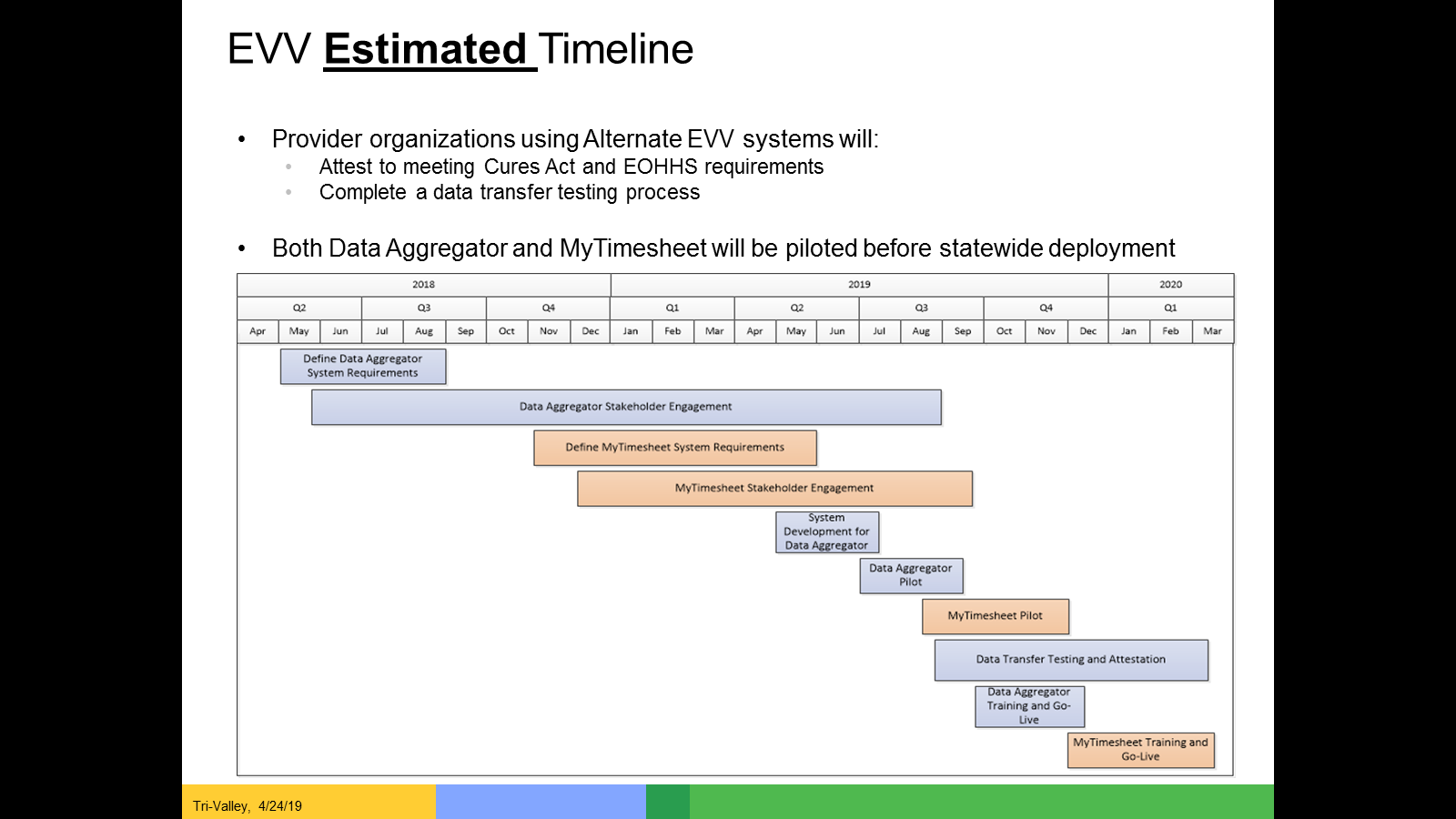 Slide 10:EOHHS EVV Stakeholder Engagement (to date)16 Public Listening Sessions in 201711 stakeholder workgroup sessions in 20179 Meetings with ASAPs & Providers in early to mid-2018Home Care Alliance EVV Expo in August 2018Presentation on EVV to ASAP/AAA Executive Directors in October 2018Presentation at Home Care Quarterly Meeting in May 2017, August 2017, and November 2018EVV Meeting with ASAP Contract Managers in December 2018Alternate EVV Implementation Listening Session in February 20193 EVV Regional Provider Dialogue Session in April and May 2019Slide 11:Objective of Dialogue SessionsObtain feedback from provider agencies on different aspects of EVVEnsure that EOHHS and Optum are on the right track before system is developed and plans are finalizedMake system or policy changes based on additional review from feedback Hear from providers across the Commonwealth and engage as partnersEngage with all stakeholders across the Commonwealth, not just those who are located in Metro-BostonFacilitate relationships between EOHHS, Optum, EOEA and provider agenciesAddress a broad range of topicsNot all stakeholders will be able to attend all sessions but format should allow all stakeholders to attend at least one sessionSupplement with other modes of education and inputSlide 12:Topics Addressed and Highlights of Past Dialogue SessionsApril 24 Session – Alt. EVV Data FileMost of the requested data fields seemed reasonableNeed to review Non-Electronic Visit reasonsNeed to review capture of care programNeed to consider capturing home health dataMay 8 Session – Alt. EVV Data File SubmissionAlt-EVV vendors need time to develop data file and meet standardsNeed to consider how EVV relates to Provider DirectNeed to clarify how providers should handle visits where multiple services are deliveredMay 21 Session – Process Workflow and Scheduling PoliciesNeed to clarify how schedules should be imported/exported into and out of MyTimesheetNeed to consider and review consumer educationNeed to establish policy for clustered sitesPresentations from sessions posted at  https://www.mass.gov/info-details/electronic-visit-verification Slide 13:Today’s Session Discussion TopicsData File Requirements - Data File from Provider Agencies Using Alternate EVV Systems to the Optum Data AggregatorThe handout presented has been compiled during our business requirements sessions with OptumRelated topics such as data file name and format, source, point of destination, frequency, and timing will be addressed in future sessionsTransmission of Data File – Provider Agencies Using Alternate EVV Systems to the Optum Data AggregatorMethods for sending visit data and upload processVisit data validation and errorsModified and voided visitsTesting/Process for submitting the data fileQuestions to Keep in Mind:Do the data fields presented make sense to you?Are there data fields presented that you find questionable, unnecessary, or onerous?Are there any other field requirements that are missing that we should be capturing?Slide 14:EVV Stakeholder Dialogue Schedule Tri-Valley, Inc., Dudley, MA, April 24, 2019 9:30-11amElder Service of Merrimack Valley, Lawrence, MA, May 8, 2019 2-4pmSouth Shore Elder Services, Braintree, MA, May 21, 2019 10am-12pmElders Services of Berkshire County, Pittsfield, MA, June 7, 2019 10am-12pmSpringwell, Waltham, MA, June 24, 2019 10am-12pmLifePath, Greenfield, MA, July 16, 2019 2-4pmElder Service of the Cape Cod, South Dennis, MA, August 14, 2019 11am-1pmSlide 15:Thank You!Information about EOHHS’ EVV Implementation can be found at:https://www.mass.gov/guides/mytimesheet-electronic-visit-verification-system Feedback/questions related to EVV can be submitted to EOHHS by emailing:EVVfeedback@State.MA.US 